Challenge 2 week 1 Topic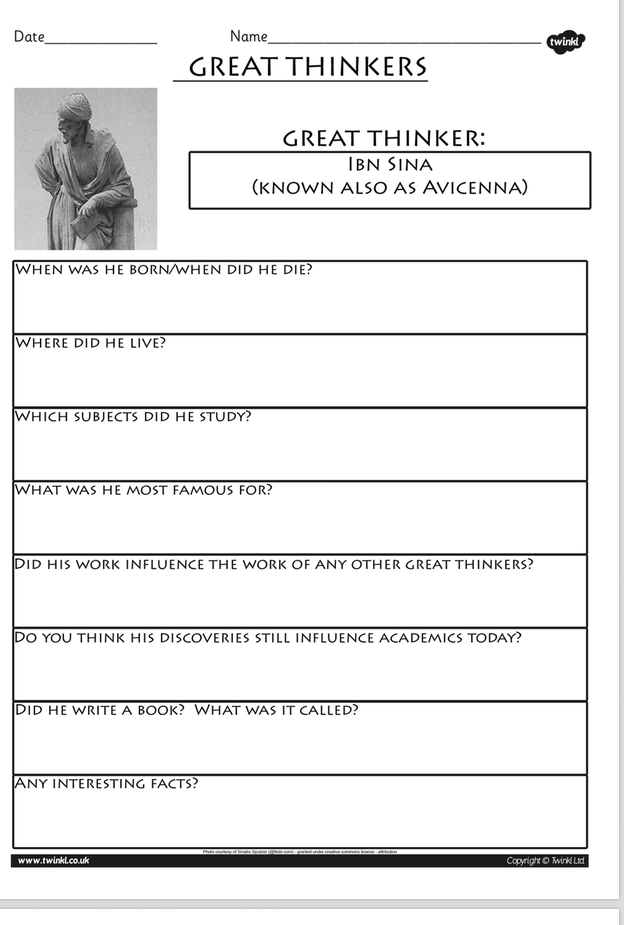 Task: Do some research on the life of Ibn Sina.  Answer the above questions. See the Powerpoint to find out about the ‘Golden Age’ and use the following website to help you.https://www.famousscientists.org/avicenna/